Name ________________________________________	Date __________________________________R 1.1 I can recognize spelling patterns when I read.  Practice 2.1. Find the word that has the same sound as the underlined letters in the word “c r a s h”.  carry			  crazy		  car		  can 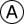 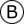 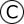 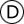 2. Find the word that has the same sound as the underlined letters in the word “s l a p”.  Sally 			  strap 		  slide 		  side 3. Find the word that has the same sound as the underlined letters in the word “f i g h t”.  fry 			  fling 		  fit 		  wait 4. Which word has the same vowel sound as sleep.  ship 			  eight 		  dip 		  feat 5. Which word has the same vowel sound as fate.  even 		  at 		  great 		  fat 